ANALISIS SISTEM PENGENDALIAN PIUTANG DALAM MEMINIMALKAN RISIKO PIUTANG TAK TERTAGIH PADA PT. FEDERALINTERNATIONAL FINANCE (FIF) CABANG MEDANSKRIPSIDiajukan Untuk Melengkapi Salah Satu PersyratanDalam Mencapai Gelar Sarjana AkuntansiPada Program Studi Akuntansi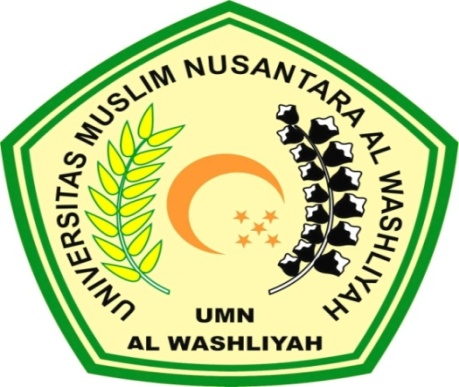 OLEHKHAIRUNNISA	NPM. 163224220			JURUSAN AKUNTANSIFAKULTAS EKONOMIUNIVERSITAS MUSLIM NUSANTARA AL-WASHLIYAHMEDAN2020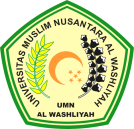 TANDA PERSETUJUAN SKRIPSINama                       	:  KhairunnisaNPM	:  163224220Jurusan	:  AkuntansiProgram Studi	:  Ekonomi AkuntansiJenjang Pendidikan   	:  Strata Satu (S-1)Judul Skripsi             	:  Analisis Sistem Pengendalian Piutang Dalam Meminimalkan Risiko Piutang Tak Tertagih Pada PT. Federal International Finance (FIF) Cabang Medan.Pembimbing  I               		Pembimbing IIAlistraja Dison Silalahi,  SE., M.Si	      Ardhansyah Putra Harahap, S.Pd., M.SiNIDN. 0105037802			            NIDN. 0112098604Diuji Pada Tanggal	:Yudisium		:Panitia UjianKetua					             SekretarisDr. KRT. Hardi Mulyono K. Surbakti	Anggia Sari Lubis, SE., M.SiNIDN. 0111116303			       	NIDN. 0129078701ABSTRAKANALISIS SISTEM PENGENDALIAN PIUTANG DALAM MEMINIMALKAN RISIKO PIUTANG TAK TERTAGIH PADA  PT. FEDERALINTERNATIONAL FINANCE (FIF) CABANG MEDANOleh:KhairunnisaNPM : 163224220Penelitian ini bertujuan untuk menganalisis penerapan sistem pengendalian piutang tak tertagih pada PT. Federal International Finance (FIF) Cabang Medan dan mengetahui Efektifitas PT. Federal International Finance (FIF) Cabang Medan Dalam Meminimalkan Piutang Tak Tertagih. Metode penelitian ini menggunakan pendekatan deskriptif kualitatif. Yang menjadi subjek penelitian adalah karyawan di perusahaan PT. Federal International Finance (FIF) Cabang Medan untuk mendapatkan informasi mengenai gambaran umum perusahaan, sistem keuangan. Sedangkan objek penelitian adalah laporan piutang tak tertagih periode 2017-2019 pada PT. Federal International Finance (FIF) Cabang Medan. Hasil penelitian ini menunjukkan bahwa penerapan pengendalian piutang tak tertagih PT. Federal International Finance (FIF) Cabang Medan yang tediri dari pengendalian pemrosesan informasi, pengendalian pemisahan tugas, pengendalian fisik atas kelayakan dan catatan, review kinerja, dan monitoring sudah berjalan dengan baik  karena mampu menekan piutang tak tertagih perusahaan setiap tahunnya.   Sistem pengendalian piutang yang diterapkan PT. Federal International Finance Cabang Medan selama 3 tahun terakhir yakni dari tahun 2017 sampai dengan tahun 2019 sudah cukup efektif, hal ini didukung oleh data piutang yang selalu mengalami peningkatan sedangkan jumlah piutang tak tertagih terus mengalami penurunan. Pada tahun 2017 total piutang  tercatat sebesar Rp. 29.272.077 dan piutang tertunggak sebesar Rp. 1.771.561 atau 6.05% dari total piutang, pada tahun 2018 piutang perusahaan mengalami peningkatan yaitu sebesar Rp. 32.089.806 dengan piutang tak tertagih turun menjadi Rp. 1.464.384 atau 4.56% dari total piutang, kemudian pada tahun 2019 piutang perusahaan kembali mengalami peningkatan yaitu sebesar Rp. 34.027.008 dengan piutang tak tertagih turun lagi menjadi Rp. 1.307.789 atau 3.84% dari total piutang.Kata Kunci: 	Sistem pengendalian piutang, meminimalkan piutang tak tertagih.ABSTRACTANALYSIS OF RECEIVABLES CONTROL SYSTEM IN MINIMIZING THE RISK OF UN COLLECTABLE RECEIVABLES AT PT. FEDERAL INTERNATIONAL FINANCE (FIF) MEDAN BRANCHByKhairunnisaNPM. 163224220 This research aims to analyze the implementation of un collectable receivables control system in PT. Federal International Finance (FIF) Medan Branch and know the Effectiveness of PT. Federal International Finance (FIF) Medan Branch in Minimizing Un collectable Receivables. This research method uses a qualitative descriptive approach. The subject of research is employees at PT. Federal International Finance (FIF) Medan Branch to get information on the general overview of the company, the financial system. While the research object is the report of un collectable receivables for the period 2017-2019 on PT. Federal International Finance (FIF) Medan Branch. The results of this study show that the implementation of un collectable receivables control pt. The Medan Branch's Federal International Finance (FIF) which is established from information processing control, task separation control, physical control over eligibility and records, performance review, and monitoring is already well underway because it is able to suppress the company's un collectible receivables every year. Receivables control system implemented by PT. Federal International Finance Medan Branch for the last 3 years, from 2017 to 2019 has been quite effective, this is supported by the data receivables that always increase while the amount of un collectable receivables continues to decrease. In 2017 total receivables were recorded at Rp. 29.272.077 and receivables amounted to         Rp. 1.771.561 or 6.05% of total receivables, in 2018 the company's receivables increased by Rp. 32,089,806 with untagih receivables falling to Rp. 1.464.384 or 4.56% of total receivables, then in 2019 the company's receivables again increased by Rp. 34,027,008 with un collectable receivables falling again to      Rp. 1.307.789 or 3.84% of total receivables.Keywords: Receivables control system, minimizing un collectable receivables.